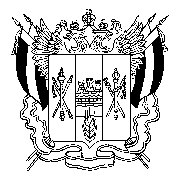 РОСТОВСКАЯ ОБЛАСТЬЗИМОВНИКОВСКИЙ РАЙОНАДМИНИСТРАЦИЯЗИМОВНИКОВСКОГО   СЕЛЬСКОГО ПОСЕЛЕНИЯ	                  П О С Т А Н О В Л Е Н И Е	 22  июля 2013                                           №  117                               п. ЗимовникиО внесении изменений в Долгосрочную Целевую программу «Развитие сети автомобильных дорог общего пользования в Зимовниковскомсельском поселении на 2012 – 2014 годы»В соответствии с постановлением Администрации Зимовниковского сельского поселения от 26.09.2008 № 216А «О порядке разработки долгосрочных целевых программ сельского поселения, их формирования и реализации и порядке разработки ведомственных целевых программ, их формирования и реализации», распоряжением Администрации Зимовниковского сельского поселения от 10.10.2011 № 362 «О разработке долгосрочной целевой программы «Развитие сети автомобильных дорог общего пользования в Зимовниковском сельском поселении на 2012-2014 годы»ПОСТАНОВЛЯЮ:Внести изменения в Постановление Администрации Зимовниковского сельского поселения №241 от 14.10.2011 г «Развитие сети автомобильных дорог общего пользования в Зимовниковском сельском поселении на 2012 – 2015 годы»:Приложение №1 изложить  в следующей редакции согласно приложения 1 к настоящему Постановлению.2. Считать утратившим силу Постановление №86 от 14.06.2013 г.	3. Контроль над исполнением постановления оставляю за собой.Глава Зимовниковского сельского поселения                                                        С.Н.ФоменкоПостановление вносит:сектор экономики и финансов                                                                              Приложение 1к постановлению Администрации Зимовниковского сельского поселения №117 от 22.07.2013 г.                                                                                             «УТВЕРЖДЕНА»                                                                         ПОСТАНОВЛЕНИЕМ                                                                           АДМИНИСТРАЦИИЗИМОВНИКОВСКОГОСЕЛЬСКОГО ПОСЕЛЕНИЯ№ 241 от «14»  октября  .Долгосрочная целевая программа«Развитие сети автомобильных дорог общего пользованияв Зимовниковском сельском поселении на 2012 – 2015 годы»ПАСПОРТДолгосрочной целевой программы «Развитие сети автомобильныхдорог общего пользования в Зимовниковском сельском поселении на 2012 – 2015 годы»Раздел 1. Содержание проблемы и обоснование необходимостиее решения программными методами1.1. Влияние развития сети автомобильных дорогна экономику Зимовниковского сельского поселения Ростовской областиДорожное хозяйство является одной из отраслей экономики, развитие которой напрямую зависит от общего состояния экономики страны, и в то же время дорожное хозяйство как один из элементов инфраструктуры экономики оказывает влияние на ее развитие.Автомобильный транспорт как один из самых распространенных, мобильных видов транспорта требует наличия развитой сети автомобильных  дорог с комплексом различных инженерных сооружений на них. Автомобильные дороги, являясь сложными инженерно-техническими сооружениями, имеют ряд особенностей, а именно: автомобильные дороги представляют собой материалоемкие, трудоемкие линейные сооружения, содержание которых требует больших финансовых затрат; в отличие от других видов транспорта автомобильный – наиболее доступный для всех вид транспорта, а его неотъемлемый элемент – автомобильная дорога – доступен абсолютно всем гражданам страны, водителям и пассажирам транспортных средств и пешеходам; помимо высокой первоначальной стоимости строительства, реконструкция, капитальный ремонт, ремонт и содержание автомобильных дорог также требуют больших затрат. Как и любой товар, автомобильная дорога обладает определенными потребительскими свойствами, а именно: удобство и комфортность передвижения; скорость движения; пропускная способность; безопасность движения; экономичность движения; долговечность; стоимость содержания; экологическая безопасность. Одним из направлений деятельности государства по финансированию дорожного хозяйства является максимальное удовлетворение потребности населения и экономики страны в автомобильных дорогах с высокими потребительскими свойствами при минимальных и ограниченных финансовых ресурсах. Оценка влияния дорожного хозяйства на экономику включает целый ряд более сложных проблем, чем оценка экономических затрат. Это определяется рядом причин. Во-первых, ряд положительных результатов, таких, как повышение комфорта и удобства поездок за счет улучшения качественных показателей сети дорог или экономия времени за счет увеличения средней скорости движения, не может быть выражен в денежном эквиваленте. Во-вторых, результат в форме снижения транспортных затрат, который касается большого количества граждан, трудно спрогнозировать. В-третьих, некоторые положительные результаты, связанные с совершенствованием сети автомобильных дорог, могут быть достигнуты в различных сферах экономики. Поэтому оценить их в количественных показателях представляется не всегда возможным. Показателями улучшения состояния дорожной сети являются: снижение текущих издержек, в первую очередь для пользователей автомобильных дорог; стимулирование общего экономического развития прилегающих территорий; экономия времени как для перевозки пассажиров, так и для прохождения грузов, находящихся в пути; снижение числа дорожно-транспортных происшествий и нанесенного материального ущерба; повышение комфорта и удобства поездок. Социальная значимость роли автомобильных дорог может быть оценена по следующим показателям: экономия свободного времени, увеличение занятости и снижение миграции населения и т.д. В целом улучшение «дорожных условий» приводит к: сокращению времени на перевозки грузов и пассажиров (за счет увеличения скорости движения); снижению стоимости перевозок (за счет сокращения расхода горюче-смазочных материалов (далее – ГСМ), снижения износа транспортных средств из-за неудовлетворительного качества дорог, повышения производительности труда); развитию туризма; повышению спроса на услуги дорожного сервиса; повышению транспортной доступности; снижению последствий стихийных бедствий; сокращению числа дорожно-транспортных происшествий; улучшению экологической ситуации (за счет роста скорости движения, уменьшения расхода ГСМ). Развитие экономики сельского поселения во многом определяется эффективностью функционирования автомобильного транспорта, которая зависит от уровня развития и состояния сети автомобильных дорог общего пользования. 1.2. Проблемы развития сети автомобильных дорог общего пользования в Зимовниковском сельском поселении Ростовской областиАвтомобильные дороги подвержены влиянию окружающей среды, хозяйственной деятельности человека и постоянному воздействию транспортных средств, в результате чего меняется технико-эксплуатационное состояние дорог. Для их соответствия нормативным требованиям необходимо выполнение различных видов дорожных работ: содержание автомобильной дороги – комплекс работ по поддержанию надлежащего технического состояния автомобильной дороги, оценке ее технического состояния, а также по организации и обеспечению безопасности дорожного движения; ремонт автомобильной дороги – комплекс работ по восстановлению транспортно-эксплуатационных характеристик автомобильной дороги, при выполнении которых не затрагиваются конструктивные и иные характеристики надежности и безопасности автомобильной дороги; капитальный ремонт автомобильной дороги – комплекс работ по замене и (или) восстановлению конструктивных элементов автомобильной дороги, дорожных сооружений и (или) их частей, выполнение которых осуществляется в пределах 	установленных допустимых значений и технических характеристик класса и категории автомобильной дороги и при выполнении которых затрагиваются конструктивные и иные характеристики надежности и безопасности автомобильной дороги, не изменяются границы полосы отвода автомобильной дороги; реконструкция автомобильной дороги – комплекс работ, при выполнении которых осуществляются изменения параметров автомобильной дороги, ее участков, ведущие к изменению класса и (или) категории автомобильной дороги либо влекущие за собой изменение границы полосы отвода автомобильной дороги. Состояние сети дорог определяется своевременностью, полнотой и качеством выполнения работ по содержанию, ремонту, капитальному ремонту и реконструкции дорог и зависит напрямую от объемов финансирования и стратегии распределения финансовых ресурсов в условиях их ограниченных объемов. Недофинансирование дорожной отрасли в условиях постоянного роста интенсивности движения, изменения состава движения в сторону увеличения грузоподъемности транспортных средств приводит к несоблюдению межремонтных сроков, накоплению количества не отремонтированных участков, увеличению количества участков с уровнем загрузки выше нормативного и участков с неудовлетворительным транспортно-эксплуатационным состоянием, на которых необходимо проведение реконструкции. С 2010 года планирование расходов на содержание, ремонт и капитальный ремонт автомобильных дорог общего пользования местного значения будет осуществляться на принципиально новой основе путем их расчета на основании соответствующих нормативов. С учетом ограниченной доходной базы бюджета поселения единовременный переход на планирование по нормативам в полном объеме не представляется возможным Опережение темпов роста интенсивности движения на автомобильных дорогах по сравнению с увеличением протяженности и пропускной способности автомобильных дорог приводит к росту уровня аварийности на сети автомобильных дорог общего пользования. Учитывая вышеизложенное, в условиях ограниченных финансовых средств стоит задача их оптимального использования с целью максимально возможного снижения количества проблемных участков автомобильных дорог и сооружений на них. Применение программно-целевого метода в развитии автомобильных дорог общего пользования в Зимовниковском сельском поселении позволит системно направлять средства на решение неотложных проблем дорожной отрасли в условиях ограниченных финансовых ресурсов и координировать усилия бюджетов всех уровней. Раздел 2. Основные цели и задачи, сроки и этапы реализации ПрограммыОсновной целью Программы является развитие современной и эффективной автомобильно-дорожной инфраструктуры, обеспечивающей ускорение товародвижения и снижение транспортных издержек в экономике. Для достижения основной цели Программы необходимо решить следующие задачи:поддержание автомобильных дорог общего пользования местного значения и искусственных сооружений на них на уровне, соответствующем категории дороги, путем содержания дорог и сооружений на них; сохранение протяженности, соответствующей нормативным требованиям, автомобильных дорог общего пользования местного значения за счет ремонта и капитального ремонта автомобильных дорог; сохранение протяженности, соответствующей нормативным требованиям, автомобильных дорог общего пользования местного значения за счет реконструкции автомобильных дорог и искусственных сооружений на них с увеличением пропускной способности автомобильных дорог, улучшением условий движения автотранспорта; Срок реализации Программы – 2010 – 2015 годы.           Поскольку мероприятия Программы, связанные с содержанием, ремонтом и капитальным ремонтом автомобильных дорог, носят постоянный, непрерывный характер, мероприятия по реконструкции и строительству дорог имеют длительный производственный цикл, а финансирование мероприятий Программы зависит от возможностей областного, районного бюджета и бюджета сельского поселения, то в пределах срока действия Программы этап реализации соответствует одному году. Задачей каждого этапа являются 100-процентное содержание всей сети дорог. Раздел 3. Система программных мероприятий, ресурсное обеспечение,перечень мероприятий с разбивкой по годам,источникам финансирования ПрограммыДля реализации поставленных целей и решения задач Программы предусмотрено выполнение следующих мероприятий: 1. Мероприятия по содержанию автомобильных дорог общего пользования местного значения и искусственных сооружений на них. Реализация мероприятий позволит выполнять работы по содержанию автомобильных дорог и искусственных сооружений на них в соответствии с нормативными требованиями. 2. Мероприятия по ремонту автомобильных дорог общего пользования местного значения и искусственных сооружений на них. Реализация мероприятий позволит сохранить протяженность участков автомобильных дорог общего пользования регионального и межмуниципального значения, на которых показатели их транспортно-эксплуатационного состояния соответствуют требованиям стандартов к эксплуатационным показателям автомобильных дорог. 3. Мероприятия по капитальному ремонту автомобильных дорог общего пользования местного значения и искусственных сооружений на них. Реализация мероприятий позволит сохранить протяженность участков автомобильных дорог общего пользования местного значения, на которых показатели их транспортно-эксплуатационного состояния соответствуют категории дороги. 4. Мероприятия по строительству и реконструкции автомобильных дорог общего пользования местного значения и искусственных сооружений на них. Реализация мероприятий позволит сохранить протяженность автомобильных дорог общего пользования. Сроки и очередность мероприятий по реализации Программы будут определяться в зависимости от задач, предусмотренных областными и районными целевыми программами. Мероприятия по капитальному ремонту и ремонту автомобильных дорог будут определяться на основе результатов обследования дорог. Объемы финансирования Программы рассчитаны с учетом затрат, необходимых для достижения значений целевых индикаторов Программы. Объемы финансирования Программы по источникам и годам приведены в таблице № 1.Таблица № 1ОБЪЕМЫфинансирования Программы по источникам и годам(тыс. рублей)Раздел 4. Нормативное обеспечение ПрограммыДля достижения цели Программы необходимо принять постановление Администрации Зимовниковского сельского поселения о нормативах финансовых затрат на капитальный ремонт, ремонт, содержание автомобильных дорог местного значения и правилах расчета размера ассигнований районного бюджета на указанные цели. Раздел 5. Механизм реализации, организация управленияи контроль за ходом реализации ПрограммыУправление реализацией Программы осуществляет муниципальный заказчик Программы – Администрация Зимовниковского сельского поселения.Муниципальный заказчик Программы несет ответственность за реализацию Программы, уточняет сроки реализации мероприятий Программы и объемы их финансирования. Муниципальным заказчиком Программы выполняются следующие основные задачи: экономический анализ эффективности программных проектов и мероприятий Программы; подготовка предложений по составлению плана инвестиционных и текущих расходов на очередной период; корректировка плана реализации Программы по источникам и объемам финансирования и по перечню предлагаемых к реализации задач Программы по результатам принятия районного и областного бюджетов и уточнения возможных объемов финансирования из других источников; мониторинг выполнения показателей Программы и сбора оперативной отчетной информации, подготовки и представления в установленном порядке отчетов о ходе реализации Программы. Муниципальный заказчик Программы выполняет свои функции во взаимодействии с заинтересованными   областными органами исполнительной власти, органами местного самоуправления. Мероприятия Программы реализуются посредством заключения муниципальных контрактов между муниципальным заказчиком Программы и исполнителями Программы, в том числе муниципальных контрактов на строительство, реконструкцию, капитальный ремонт, ремонт и содержание автомобильных дорог. Распределение объемов финансирования, указанных в таблице № 2 к настоящей Программе, по этапам и объектам строительства и реконструкции автомобильных дорог осуществляется муниципальным заказчиком Программы. Контроль за реализацией Программы осуществляется Администрацией Зимовниковского  сельского поселения. Раздел 6. Оценка эффективности социально-экономическихи экологических последствий от реализации ПрограммыЭффективность реализации Программы зависит от результатов, полученных в сфере деятельности транспорта и вне него. «Транспортный эффект» заключается в получении прямых выгод, получаемых в результате улучшения «дорожных условий», для лиц, пользующихся автомобильными дорогами. «Транспортный эффект» включает в себя экономию затрат на эксплуатацию транспортных средств, сокращение времени нахождения в пути, повышение эффективности использования транспортных средств, снижение риска дорожно-транспортных происшествий, повышение комфортности движения и улучшение удобства в пути следования. «Внетранспортный эффект» связан с влиянием совершенствования и развития сети автомобильных дорог местного значения на социально-экономическое развитие сельского поселения и экологическую обстановку. К числу социально-экономических последствий модернизации и развития сети автомобильных дорог местного значения относятся: повышение уровня и улучшение социальных условий жизни населения; активизация экономической деятельности, содействие освоению новых территорий и ресурсов, расширение рынков сбыта продукции; создание новых рабочих мест; снижение негативного влияния дорожно-транспортного комплекса на окружающую среду. Общественная эффективность Программы связана с совокупностью «транспортного эффекта» и «внетранспортного эффекта» с учетом последствий реализации Программы как для участников дорожного движения, так и для населения и хозяйственного комплекса региона в целом. Последовательная реализация мероприятий Программы будет способствовать повышению скорости, удобства и безопасности движения на автомобильных дорогах общего пользования, приведет к сокращению расходов на грузовые и пассажирские автомобильные перевозки. Это позволит решить следующие задачи Программы: 1. Поддержание автомобильных дорог общего пользования местного значения и искусственных сооружений на них на уровне, соответствующем категории дороги, путем содержания 100 процентов дорог и сооружений на них. 2. Сохранение протяженности соответствующих нормативным требованиям автомобильных дорог общего пользования местного значения за счет ремонта, капитального ремонта и реконструкции внутрипоселковых автомобильных дорог на уровне 49 процентов от общей протяженности автомобильных дорог местного значения. В составе ежегодного отчета о ходе работ по Программе представляется информация об оценке эффективности реализации Программы. Методика оценки эффективности реализации Областной долгосрочной целевой программы «Развитие сети автомобильных дорог общего пользования в Зимовниковском сельском поселении на 2012 – 2015 годы» приведена в приложении № 2 к настоящей Программе. Приложение №1к Долгосрочной целевой программе« Развитие сети автомобильных дорог общего пользования в Зимовниковском сельском поселении на 2012 – 2015 годы»СИСТЕМАпрограммных мероприятийРаспределение субсидий из районного бюджета бюджету сельского поселения за счет средств Фонда софинансирования расходов на строительство, реконструкцию и капитальный ремонт автомобильных дорог общего пользования местного значения и тротуаров с разбивкой по годам представлено в таблице № 1 Таблица № 1РАСПРЕДЕЛЕНИЕСубсидий из районного бюджета бюджетам сельских поселений за счет средств Фонда софинансирования расходов на строительство, реконструкцию и капитальный ремонт автомобильных дорог общего пользования местного значения и тротуаров по годамТаблица № 2ПЕРЕЧЕНЬобъектов капитального ремонта, строительства и реконструкции автомобильных дорог общего пользования местного значения в рамках мероприятий, запланированных к реализации в 2012 году(тыс. рублей)Таблица № 3ПЕРЕЧЕНЬобъектов капитального ремонта, строительства и реконструкции автомобильных дорог общего пользования местного значения в рамках мероприятий, запланированных к реализации в 2013 году(тыс. рублей)Наименование Программы –                               Областная долгосрочная целевая программа  «Развитие сети автомобильных дорог общего пользования в Зимовниковском сельском поселении на 2012 – 2015 годы» (далее – Программа)Основание для разработки – Программы                                   Постановление Администрации Зимовниковского сельского поселения от  26.09.2008 № 216А «О порядке разработки долгосрочных целевых программ сельского поселения, их формирования и реализации и порядке разработки ведомственных целевых программ, их формирования и реализации»Распоряжением Администрации Зимовниковского сельского поселения от 10.10.2011 № 362 «О разработке долгосрочной целевой программы «Развитие сети автомобильных дорог общего пользования в Зимовниковском сельском поселении на 2012-2015 годы»Муниципальный заказчик  –Программы  Администрация Зимовниковского сельского поселения Разработчик –Программы                            сектор муниципального хозяйства  Администрации Зимовниковского сельского поселенияОсновная цель  –Программы                               развитие современной и эффективной автомобильно-дорожной инфраструктуры, обеспечивающей ускорение товародвижения и снижение транспортных издержек в экономике Основные задачи – Программы                                               поддержание автомобильных дорог общего                                                             пользования местного значения и искусственных сооружений на них на уровне, соответствующем категории дороги, путем содержания дорог и сооружений на них; сохранение протяженности соответствующих нормативным требованиям автомобильных дорог общего пользования местного значения за счет ремонта и капитального ремонта автомобильных дорог; Сроки реализации –	Программы  2012 – 2015 годы Структура Программы  –перечень подпрограмм,основных направлений и мероприятий Программы                                    паспорт Долгосрочной целевой программы «Развитие сети автомобильных дорог общего пользования в Зимовниковском сельском поселении на 2012 – 2014 годы». Раздел 1. Содержание проблемы и обоснование необходимости ее решения программными методами. Раздел 2. Основные цели и задачи, сроки и этапы реализации, целевые индикаторы и показатели Программы. Раздел 3. Система программных мероприятий, ресурсное обеспечение, перечень мероприятий с разбивкой по годам, источникам финансирования Программы. Раздел 4. Нормативное обеспечение Программы. Раздел 5. Механизм реализации, организация управления и контроль за ходом реализации Программы. Раздел 6. Оценка эффективности социально-экономических и экологических последствий от реализации Программы. Приложение № 1 Система программных мероприятий. Приложение № 2. Методика оценки эффективности реализации мероприятий Областной долгосрочной целевой программы «Развитие сети автомобильных дорог общего пользования в Зимовниковском сельском поселении на 2012– 2015годы». Программа не содержит подпрограмм. Мероприятия Программы: мероприятия по содержанию автомобильных дорог общего пользования местного значения и искусственных сооружений на них; мероприятия по капитальному ремонту автомобильных дорог общего пользования местного значения и искусственных сооружений на них; мероприятия по строительству и реконструкции автомобильных дорог общего пользования местного значения и искусственных сооружений на них.Исполнители Программы – сектор муниципального хозяйства  Администрации Зимовниковского сельского поселения Объемы и источники  –финансирования Программыобщий объем финансирования Программы составляет:в 2012 – 2015 годах   - 140745,6 тыс. рублейв том числе:  средства областного бюджета – 120788,6 тыс. рублей;средства бюджета сельских поселений – 19957,0 тыс. рублей.  Объем финансирования по годам:2012 год –34031,6 тыс. рублей;2013 год – 29501,2 тыс. рублей;2014 год – 41397,5 тыс. рублей;2015 год – 35815,3 тыс. рублей.Бюджетные ассигнования, предусмотренные в плановом периоде 2013 – 2015 годов, могут быть уточнены при формировании проектов  бюджетов  с учетом изменения ассигнований областного бюджета.Ожидаемые конечные –результаты реализации Программы                                                Реализация мероприятий Программы приведет к достижению следующих результатов: процент автомобильных дорог местного значения, находящихся на содержании, от общей протяженности сети автомобильных дорог местного значения – 100 процентов; протяженность участков автомобильных дорог местного значения, на которых выполнен капитальный ремонт с целью доведения их до нормативных требований, – ; Система организации –контроля за исполнением Программы  контроль за ходом реализации Программы осуществляет Администрация Зимовниковского сельского поселения в соответствии с ее полномочиями, установленными федеральным и областным законодательством.Источники финансированияИсточники финансированияВсегоВсегоВ том числе по годамВ том числе по годамВ том числе по годамВ том числе по годамВ том числе по годамВ том числе по годамИсточники финансированияИсточники финансированияВсегоВсего201220122013 201420152015112233445566Итого по Программе,в том числе:Итого по Программе,в том числе:140745,641140745,64134031,634031,629501,20629501,20641397,541397,535815,335815,3Средства Фонда софинансирования расходов областного бюджетаСредства Фонда софинансирования расходов областного бюджета120788,6120788,624954,624954,626135,526135,537506,337506,332192,232192,2Средства местного бюджетаСредства местного бюджета19957,04119957,0419077,09077,03365,7063365,7063891,23891,23623,13623,1Средства внебюджетных источников Средства внебюджетных источников --------№ п/пСодержание мероприятияЦель мероприятияОтветственный исполнительСрок исполненияИсточник финансированияОбъем финансирования по годам(тыс. руб.)Объем финансирования по годам(тыс. руб.)Объем финансирования по годам(тыс. руб.)Объем финансирования по годам(тыс. руб.)Объем финансирования по годам(тыс. руб.)Всего № п/пСодержание мероприятияЦель мероприятияОтветственный исполнительСрок исполненияИсточник финансирования20122013201420152015Всего 1234567891010111. Мероприятия по содержанию автомобильных дорог общего пользования местного значения и искусственных сооружений на них1. Мероприятия по содержанию автомобильных дорог общего пользования местного значения и искусственных сооружений на них1. Мероприятия по содержанию автомобильных дорог общего пользования местного значения и искусственных сооружений на них1. Мероприятия по содержанию автомобильных дорог общего пользования местного значения и искусственных сооружений на них1. Мероприятия по содержанию автомобильных дорог общего пользования местного значения и искусственных сооружений на них1. Мероприятия по содержанию автомобильных дорог общего пользования местного значения и искусственных сооружений на них1. Мероприятия по содержанию автомобильных дорог общего пользования местного значения и искусственных сооружений на них1. Мероприятия по содержанию автомобильных дорог общего пользования местного значения и искусственных сооружений на них1. Мероприятия по содержанию автомобильных дорог общего пользования местного значения и искусственных сооружений на них1. Мероприятия по содержанию автомобильных дорог общего пользования местного значения и искусственных сооружений на них1. Мероприятия по содержанию автомобильных дорог общего пользования местного значения и искусственных сооружений на них1. Мероприятия по содержанию автомобильных дорог общего пользования местного значения и искусственных сооружений на них1.1Содержание межпоселковых автомобильных дорог общего пользования местного значения и искусственных сооружений на нихподдержание межпоселковых автомобильных дорог общего пользования местного значения и искусственных сооружений на них на уровне, соответствующем категории дороги, путем содержания дорог и сооружений на нихАдминистрация Зимовниковского сельского поселения2012-2015 годыбюджет поселения1464,4   1600,01600,01600,01600,06264,41.2Капитальный ремонт межпоселковых автомобильных дорог общего пользования местного значения и искусственных сооружений на нихподдержание межпоселковых автомобильных дорог общего пользования местного значения и искусственных сооружений на них на уровне, соответствующем категории дороги, путем содержания дорог и сооружений на нихАдминистрация Зимовниковского сельского поселения2012-2015 годыбюджет поселения2040,942040,941.3Проектные и изыскательские работы на объекты капитального ремонта, строительства и реконструкции внутрипоселковых автомобильных дорогперспективное развитие сети автомобильных дорог общего пользования местного значения и искусственных сооружений на нихАдминистрация Зимовниковского сельского поселения2012-2015 годыбюджет поселения1307,6448,1400,0400,0400,02555,71.4Приобретение и установка дорожных знаков, светофоров, автобусных остановок и иных сооруженийподдержание межпоселковых автомобильных дорог общего пользования местного значения и искусственных сооружений на них на уровне, соответствующем категории дороги, путем содержания дорог и сооружений на нихАдминистрация Зимовниковского сельского поселения2012-2015 годыбюджет поселения402,7402,7ВСЕГО5215,642048,12000,02000,02000,011263,742. Предоставление субсидий из районного бюджета бюджету сельского поселений за счет средств Фонда софинансирования расходов на строительство, реконструкцию и капитальных ремонт автомобильных дорог общего пользования местного значения и тротуаров2. Предоставление субсидий из районного бюджета бюджету сельского поселений за счет средств Фонда софинансирования расходов на строительство, реконструкцию и капитальных ремонт автомобильных дорог общего пользования местного значения и тротуаров2. Предоставление субсидий из районного бюджета бюджету сельского поселений за счет средств Фонда софинансирования расходов на строительство, реконструкцию и капитальных ремонт автомобильных дорог общего пользования местного значения и тротуаров2. Предоставление субсидий из районного бюджета бюджету сельского поселений за счет средств Фонда софинансирования расходов на строительство, реконструкцию и капитальных ремонт автомобильных дорог общего пользования местного значения и тротуаров2. Предоставление субсидий из районного бюджета бюджету сельского поселений за счет средств Фонда софинансирования расходов на строительство, реконструкцию и капитальных ремонт автомобильных дорог общего пользования местного значения и тротуаров2. Предоставление субсидий из районного бюджета бюджету сельского поселений за счет средств Фонда софинансирования расходов на строительство, реконструкцию и капитальных ремонт автомобильных дорог общего пользования местного значения и тротуаров2. Предоставление субсидий из районного бюджета бюджету сельского поселений за счет средств Фонда софинансирования расходов на строительство, реконструкцию и капитальных ремонт автомобильных дорог общего пользования местного значения и тротуаров2. Предоставление субсидий из районного бюджета бюджету сельского поселений за счет средств Фонда софинансирования расходов на строительство, реконструкцию и капитальных ремонт автомобильных дорог общего пользования местного значения и тротуаров2. Предоставление субсидий из районного бюджета бюджету сельского поселений за счет средств Фонда софинансирования расходов на строительство, реконструкцию и капитальных ремонт автомобильных дорог общего пользования местного значения и тротуаров2. Предоставление субсидий из районного бюджета бюджету сельского поселений за счет средств Фонда софинансирования расходов на строительство, реконструкцию и капитальных ремонт автомобильных дорог общего пользования местного значения и тротуаров2. Предоставление субсидий из районного бюджета бюджету сельского поселений за счет средств Фонда софинансирования расходов на строительство, реконструкцию и капитальных ремонт автомобильных дорог общего пользования местного значения и тротуаров2. Предоставление субсидий из районного бюджета бюджету сельского поселений за счет средств Фонда софинансирования расходов на строительство, реконструкцию и капитальных ремонт автомобильных дорог общего пользования местного значения и тротуаров2.1Объекты строительства, реконструкции и капитального ремонта на сети внутрипоселковых автомобильных дорогах общего пользования местного значенияразвитие сети внутрипоселковых автомобильных дорог общего пользования местногоАдминистрация Зимовниковского сельского поселения2012-2015 годывсего,в том числе:28815,9615414,34139397,539397,533815,3118322,0372.1Объекты строительства, реконструкции и капитального ремонта на сети внутрипоселковых автомобильных дорогах общего пользования местного значенияразвитие сети внутрипоселковых автомобильных дорог общего пользования местногоАдминистрация Зимовниковского сельского поселения2012-2015 годыобластной бюджет24954,614674,637506,337506,332192,2110164,32.1Объекты строительства, реконструкции и капитального ремонта на сети внутрипоселковых автомобильных дорогах общего пользования местного значенияразвитие сети внутрипоселковых автомобильных дорог общего пользования местногоАдминистрация Зимовниковского сельского поселения2012-2015 годыместные бюджеты3861,36739,7411891,21623,11623,18157,7372.2.Капитальный ремонт и ремонт дворовых территорий многоквартирных домов, проездов к дворовым территориям многоквартирных домов населенных пунктовРазвитие сети дорог общего пользования местного значения, проведение ремонта дворовых территорий многоквартирных домовАдминистрация Зимовниковского сельского поселения2013 годвсего, в том числе:12038,8002.2.Капитальный ремонт и ремонт дворовых территорий многоквартирных домов, проездов к дворовым территориям многоквартирных домов населенных пунктовРазвитие сети дорог общего пользования местного значения, проведение ремонта дворовых территорий многоквартирных домовАдминистрация Зимовниковского сельского поселения2013 годобластной бюджет11460,9002.2.Капитальный ремонт и ремонт дворовых территорий многоквартирных домов, проездов к дворовым территориям многоквартирных домов населенных пунктовРазвитие сети дорог общего пользования местного значения, проведение ремонта дворовых территорий многоквартирных домовАдминистрация Зимовниковского сельского поселения2013 годместные бюджеты577,900№ п/пНаименование сельского поселенияРазмер субсидий из Фонда софинансирования расходов (тыс.руб.)Размер субсидий из Фонда софинансирования расходов (тыс.руб.)Размер субсидий из Фонда софинансирования расходов (тыс.руб.)Размер субсидий из Фонда софинансирования расходов (тыс.руб.)Размер денежных средств из местных бюджетов на софинансирование (тыс.руб.)Размер денежных средств из местных бюджетов на софинансирование (тыс.руб.)Размер денежных средств из местных бюджетов на софинансирование (тыс.руб.)Размер денежных средств из местных бюджетов на софинансирование (тыс.руб.)20122013201420152012201320142015123456789101. Капитальный ремонт внутригородских и внутрипоселковых дорог и тротуаров1. Капитальный ремонт внутригородских и внутрипоселковых дорог и тротуаров1. Капитальный ремонт внутригородских и внутрипоселковых дорог и тротуаров1. Капитальный ремонт внутригородских и внутрипоселковых дорог и тротуаров1. Капитальный ремонт внутригородских и внутрипоселковых дорог и тротуаров1. Капитальный ремонт внутригородских и внутрипоселковых дорог и тротуаров1. Капитальный ремонт внутригородских и внутрипоселковых дорог и тротуаров1. Капитальный ремонт внутригородских и внутрипоселковых дорог и тротуаров1. Капитальный ремонт внутригородских и внутрипоселковых дорог и тротуаров1. Капитальный ремонт внутригородских и внутрипоселковых дорог и тротуаров1.1Зимовниковское сельское поселение7631,016506,311192,21180,8832,3564,32. Строительство и реконструкция, включая разработку проектно-сметной документации внутригородских и внутрипоселковых  автомобильных дорог и тротуаров2. Строительство и реконструкция, включая разработку проектно-сметной документации внутригородских и внутрипоселковых  автомобильных дорог и тротуаров2. Строительство и реконструкция, включая разработку проектно-сметной документации внутригородских и внутрипоселковых  автомобильных дорог и тротуаров2. Строительство и реконструкция, включая разработку проектно-сметной документации внутригородских и внутрипоселковых  автомобильных дорог и тротуаров2. Строительство и реконструкция, включая разработку проектно-сметной документации внутригородских и внутрипоселковых  автомобильных дорог и тротуаров2. Строительство и реконструкция, включая разработку проектно-сметной документации внутригородских и внутрипоселковых  автомобильных дорог и тротуаров2. Строительство и реконструкция, включая разработку проектно-сметной документации внутригородских и внутрипоселковых  автомобильных дорог и тротуаров2. Строительство и реконструкция, включая разработку проектно-сметной документации внутригородских и внутрипоселковых  автомобильных дорог и тротуаров2. Строительство и реконструкция, включая разработку проектно-сметной документации внутригородских и внутрипоселковых  автомобильных дорог и тротуаров2. Строительство и реконструкция, включая разработку проектно-сметной документации внутригородских и внутрипоселковых  автомобильных дорог и тротуаров2.2Зимовниковское сельское поселение17323,614674,621000,021000,02680,56739,7411058,91058,83.Капитальный ремонт и ремонт дворовых территорий многоквартирных домов, проездов к дворовым территориям многоквартирных домов населенных пунктовКапитальный ремонт и ремонт дворовых территорий многоквартирных домов, проездов к дворовым территориям многоквартирных домов населенных пунктовКапитальный ремонт и ремонт дворовых территорий многоквартирных домов, проездов к дворовым территориям многоквартирных домов населенных пунктовКапитальный ремонт и ремонт дворовых территорий многоквартирных домов, проездов к дворовым территориям многоквартирных домов населенных пунктовКапитальный ремонт и ремонт дворовых территорий многоквартирных домов, проездов к дворовым территориям многоквартирных домов населенных пунктовКапитальный ремонт и ремонт дворовых территорий многоквартирных домов, проездов к дворовым территориям многоквартирных домов населенных пунктовКапитальный ремонт и ремонт дворовых территорий многоквартирных домов, проездов к дворовым территориям многоквартирных домов населенных пунктовКапитальный ремонт и ремонт дворовых территорий многоквартирных домов, проездов к дворовым территориям многоквартирных домов населенных пунктовКапитальный ремонт и ремонт дворовых территорий многоквартирных домов, проездов к дворовым территориям многоквартирных домов населенных пунктов3.3Зимовниковское сельское поселение11460,9577,9ВСЕГО:ВСЕГО:24954,626135,537506,332192,23861,361317,6411891,21623,1№ п/пНаименование объектовОбъемы финансирования за счетОбъемы финансирования за счетОбъемы финансирования за счетОбъемы финансирования за счет№ п/пНаименование объектоввсегоСредства федерального бюджетаФСРобластного бюджетаСредства местного бюджета123456Срок реализации – 2012г.Срок реализации – 2012г.Срок реализации – 2012г.Срок реализации – 2012г.Срок реализации – 2012г.Срок реализации – 2012г.I.Капитальный ремонт внутригородских и внутрипоселковых дорог и тротуаров8811,87631,01180,81. Капитальный ремонт внутрипоселковой автомобильной дороги и пешеходных дорожек по пер. Игнатовскому от ул. Скибы до ул. Рабочей в п. Зимовники Зимовниковского района Ростовской области6440,665577,56863,12. Капитальный ремонт автомобильной дороги по ул. Рабочая от пер. Строительный до пер. Солнечный протяженностью  в п. Зимовники Зимовниковского района Ростовской области2371,142053,44317,7II.Строительство и реконструкция, включая разработку проектно-сметной документации внутригородских и внутрипоселковых  автомобильных дорог и тротуаров20004,1617323,62680,561. Строительство автомобильной дороги по пер. Горобцова от ул. Дружбы до ул. Совхозной протяженностью   в п. Зимовники Зимовниковского района Ростовской области1865,01615,02249,982. Строительство автомобильной дороги по пер. Ломанный от ул. Совхозная до ул. Прудовой  протяженностью   в п. Зимовники Зимовниковского района Ростовской области3054,932645,57409,363. Строительство автомобильной дороги по пер. Солнечному от пер. Клубного до пер. Строительного протяженностью  в п. Зимовники (этап 1: Строительство автомобильной дороги по пер. Солнечному от ул. Рабочая до пер. Строительного в п. Зимовники)2633,662280,75352,914. Строительство автомобильной дороги по пер. Ленинскому от ул. Ленина до ул. Скибы и по ул. Ленина от пер. Ленинского до пер. Речного  в п. Зимовники Зимовниковского района Ростовской области4735,124100,61634,515. Строительство автомобильной дороги от пер. Мельничного по ул. Береговой до пер. Раздельный протяженностью  в п. Зимовники (этап 1: Строительство автомобильной дороги по ул. Береговой от пер. Горобцова до пер. Раздельный в п. Зимовники)7715,456681,651033,8ИТОГО:28815,9624954,63861,36№ п/пНаименование объектовОбъемы финансирования за счетОбъемы финансирования за счетОбъемы финансирования за счетОбъемы финансирования за счет№ п/пНаименование объектоввсегоСредства федерального бюджетаФСРобластного бюджетаСредства местного бюджета123456Срок реализации – 2013г.Срок реализации – 2013г.Срок реализации – 2013г.Срок реализации – 2013г.Срок реализации – 2013г.Срок реализации – 2013г.I.Строительство и реконструкция, включая разработку проектно-сметной документации внутригородских и внутрипоселковых  автомобильных дорог и тротуаров15 414,34114674,6739,741Строительство автомобильной дороги по ул. Советская, протяженностью  в п. Зимовники7 873,4557 495,5377,926Реконструкция автодороги по ул.Элеваторная, пер.Малый в п.Зимовники7 540,8867 179,1361,786IIРемонт придомовой территории МКД:12038,811460,9577,91Ремонт придомовой территории МКД в п.Зимовники по пер.Третьяковскому, 107533,754508,13325,6212Ремонт придомовой территории МКД в п.Зимовники по ул.Дзержинского, 185 "а", 1871209,2371151,19358,0443Ремонт придомовой территории МКД в п.Зимовники по пер.Третьяковскому, 104,10261,52758,5732,9544Ремонт придомовой территории МКД в п.Зимовники по ул.Октябрьская 22 "в" и пер. Южный 251049,418999,04550,3735Ремонт придомовой территории МКД в п.Зимовники по ул.Элеваторной, 37, 39, 41, 43, ул.Магистральной, 221709,5731627,51382,0606Ремонт придомовой территории МКД в п.Зимовники по ул.Дзержинского, 189621,843591,99429,8497Ремонт придомовой территории МКД в п.Зимовники по ул.Савина, 17167,409159,3738,0368Ремонт придомовой территории МКД в п.Зимовники по ул.Кольцевой, 20, 21718,782684,28034,5029Ремонт придомовой территории МКД в п.Зимовники по пер.Строительному, 14, ул.Октябрьской, 24 "а", 26 "а"1762,2701677,68184,58910Ремонт придомовой территории МКД в п.Зимовники по ул.Октябрьской, 22 "б", 22 "г", пер.Южному, 23 "б", 23 "а"719,940685,38234,55811Ремонт придомовой территории МКД в п.Зимовники по пер.Крестьянскому, 80, 82251,953239,85912,09412Ремонт придомовой территории МКД в п.Зимовники по ул.Рабочей, 1 "в", 1 "г"1223,6231164,88958,73413Ремонт придомовой территории МКД в п.Зимовники по ул. Элеваторная, 58 "в", ул. Железнодорожная, 77191,070181,89891,7214Ремонт придомовой территории МКД в п.Зимовники по ул.Дзержинского, 173, 175, 177, 179652,660621,33231,32815Ремонт придомовой территории МКД в п. Зимовники по ул.Кольцевая, 23210,992200,86410,12816Ремонт придомовой территории МКД в п.Зимовники по пер.Третьяковский, 114145,102138,1376,96517Ремонт придомовой территории МКД в п.Зимовники по пер.Третьяковский, 116175,553167,1268,42718Ремонт придомовой территории МКД в п. Зимовники по ул.Кольцевая, 36634,094603,62830,466ИТОГО:27453,14126135,51317,641